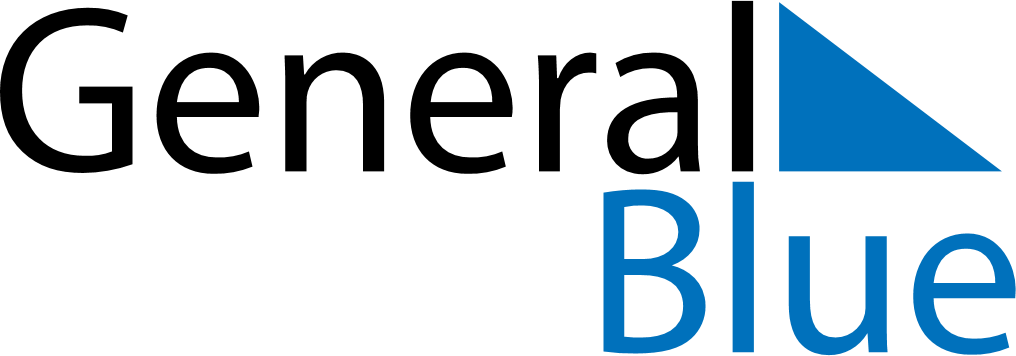 December 2025December 2025December 2025December 2025South AfricaSouth AfricaSouth AfricaSundayMondayTuesdayWednesdayThursdayFridayFridaySaturday123455678910111212131415161718191920Day of Reconciliation2122232425262627Christmas DayDay of GoodwillDay of Goodwill28293031